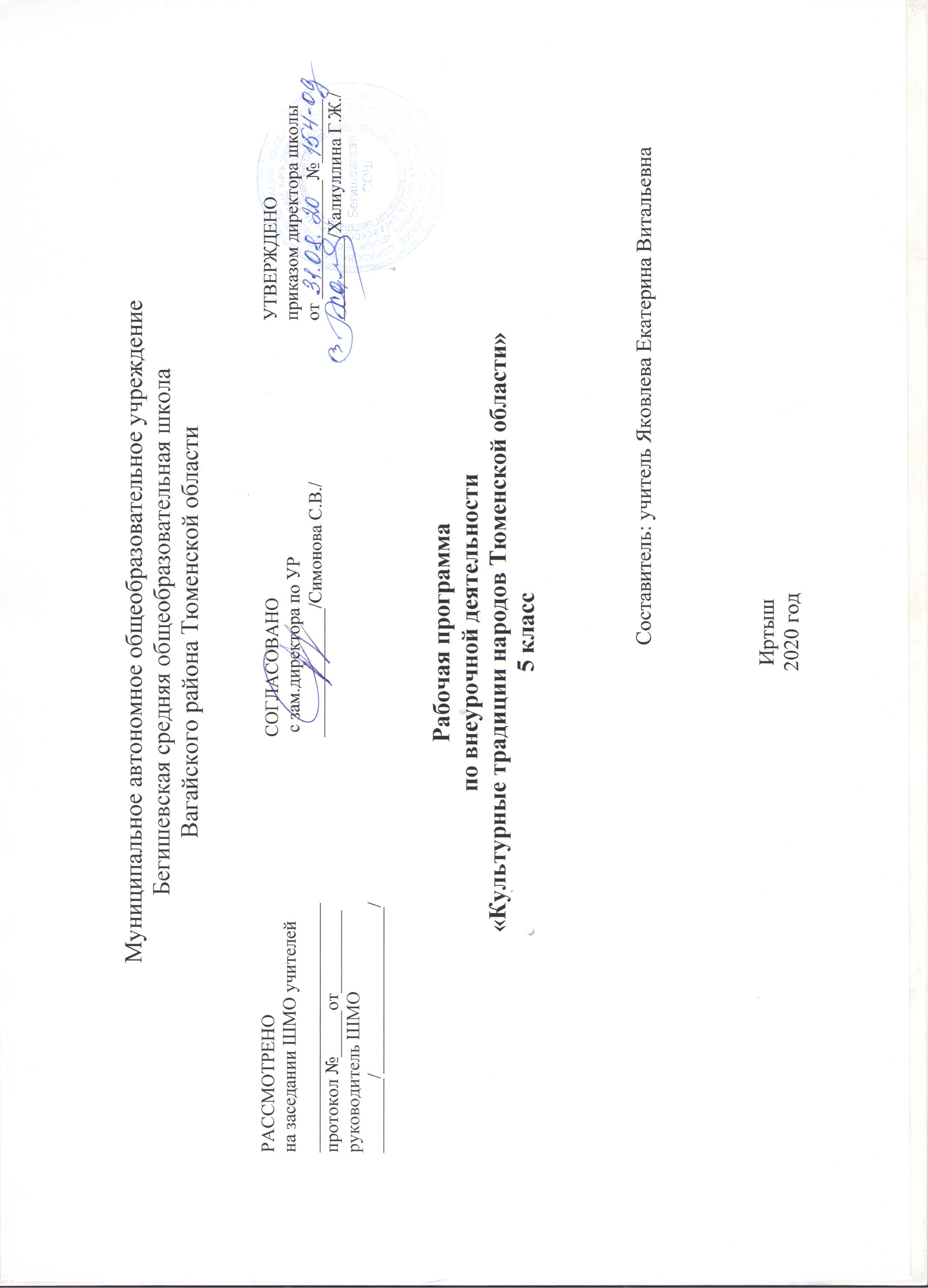 ПЛАНИРУЕМЫЕ РЕЗУЛЬТАТЫ ИЗУЧЕНИЯ УЧЕБНОГО ПРЕДМЕТА.        Личностные результаты  освоения  данной  учебной  программы   сводится к  пониманию того, что каждый   человек  является носителем   культуры, традиций и  ценностей.  Отсюда идет  осознанное  понимание  своей этнической и национальной принадлежности,   уважительное  и доброжелательное  отношение  к  человеку другой национальности, его культуре, традициям, верованиям и языку.        В рамках  ценностного и эмоционального компонентов будут сформированы: гражданский патриотизм (любовь к Родине, чувство гордости за свою страну; уважение к истории, культурным и историческим памятникам);   толерантность,    уважение к личности и её достоинству,  оптимизм в восприятии окружающего  мира;  формирование эстетического сознания через освоение  культурного  наследия  Ямала, России и мира; развитие  экологического мышления,  привитие  духовно-нравственных  норм, правил поведения,  уважительное отношение к своей  семье и школе,  готовности  и способности к переходу к самообразованию на основе учебно-познавательной мотивации,  формирование адекватной самооценки, проявлять внимание, желание больше узнать. 
 	В сфере развития познавательных универсальных учебных действий приоритетное внимание уделяется: практическому освоению    основ  исследовательской деятельности и развитию  компетентности в области использования информационно-коммуникационных технологий, что позволяет  активизировать  познавательную деятельность  учащихся и  развивать  у них  навыки исследовательской  работы, умение ориентироваться в огромном потоке информации;  анализировать, сравнивать, классифицировать,  обобщать и делать выводы;  строить логические  рассуждения  причинно-следственных связей; объяснять явления, процессы, связи и отношения, выявляемые в ходе исследования; структурировать тексты, включая умение выделять главное и второстепенное, главную идею текста, выстраивать последовательность описываемых событий. И как естественное следствие всех этих составляющих имеет место повышение качества  знания обучающихся.    	  В сфере развития   коммуникативных и предметных  результатов,  организовывают учебное сотрудничество  со сверстниками, развивают   творческие способности  и формируют  устойчивый  интерес  к творческой деятельности,  аргументируют, умеют анализировать  и отстаивать свое  мнение;  признают  право каждого на собственное мнение;  самостоятельно добывать  недостающую информацию с помощью  дополнительных средств обучения (компьютерные, музейный материал, литература  школьной библиотеки);  владеют    базовыми   знаниями  по  истории  Тюменской области  и культуре  народов севера.     Умеют   характеризовать  основные  черты и выразительность    народной культуры;   познают   ключевые проблемы   произведений и фольклора народов севера;   воспринимают  различия культур и их единство,  понимают   важность   семейных традиций и  культурных ценностей  многонационального российского народа; формируют  коммуникативные  компетентности в общении и сотрудничестве со сверстниками  в процессе образовательной, общественно полезной, учебно-исследовательской, творческой деятельности.   Должны знать  символы Тюменской области и Вагайского района, иметь представление о народах, проживающих в области, их примерной численности, их исторической судьбе; уметь рассказывать об образе жизни коренных народов Ямала,  представлять и описывать основные элементы и виды декоративно-прикладного искусства коренных народов севера; уметь давать общую характеристику о культуре и традициях своего народа; иметь представление о ценностях  семейных традиций, знать   народные игры,  применять навыки практической деятельности по изготовлению творческой поделки, используя национальный мотив.          В целях развития метапредметных и регулятивных результатов усвоения данной программы  учащиеся  получат возможность ознакомиться с культурно – историческим наследием народов области и общечеловеческими ценностями о природе, истории  родного края, осмыслить этические понятия. Обретут  чувство гордости за свой родной край, российский народ, его историю и культуру.    Научатся вести диалог в различных коммуникативных ситуациях;  смогут анализировать условия достижения цели на основе учёта выделенных учителем ориентиров действия в новом учебном материале,  планировать пути достижения целей,  ставить и формулировать для себя новые задачи в учёбе и познавательной деятельности, развивать мотивы и интересы своей познавательной деятельности;  уметь оценивать правильность выполнения учебной задачи, собственные возможности её решения;  уметь организовывать учебное сотрудничество и совместную деятельность с учителем и сверстниками; работать индивидуально и в группе: находить общее решение и разрешать конфликты на основе согласования позиций и учёта интересов, формулировать, аргументировать и отстаивать своё мнение;  владеть правильной устной и письменной речью;  формировать и развивать компетентность в области использования информационно-коммуникационных технологий.                                                                                СОДЕРЖАНИЕ УЧЕБНОГО КУРСА, ПРЕДМЕТА   ПРИЛОЖЕНИЕ 1                                                                                                                                                           КАЛЕНДАРНО-ТЕМАТИЧЕСКОЕ ПЛАНИРОВАНИЕ 5 классНомерНаименование темыКраткое содержание темчасы1 полугодие -   16 часов 1 полугодие -   16 часов 1 полугодие -   16 часов 1 полугодие -   16 часов Раздел: Россия, Тюменская область – едины.Раздел: Россия, Тюменская область – едины.Раздел: Россия, Тюменская область – едины.Раздел: Россия, Тюменская область – едины.Тема 1.Введение.Цели и задачи предмета.  Понятие  культура, традиция,  ценности.  1 ч.Тема 2.Россия – многонациональная страна.Столица России. Символы России.  Многонациональный состав России- общее духовно-нравственные ценности.  1 Тема 3.Тюменская область Краткие сведения о географическом положении области.  Города и районы округа.  Население Тюменской области (коренные, пришлые, старожилы)1 Тема 4.Символы Тюменской области.Описание  символов. Символика цветов на гербе и флаге Тюменской области.1 Тема 5.Вагайский район.История происхождении названия Вагайского района, реки Иртыш. Символы  Вагайского района и поселков. 1 Тема 6.Красная книга Тюменской области.Красная книга Тюм.области.   Заповедники и заказники на территории области.  Растения и животные,  занесенные в Красную книгу (самостоятельная работа)1                                                                       Раздел: Главные ценности народов Тюменской области.                                                                        Раздел: Главные ценности народов Тюменской области.                                                                        Раздел: Главные ценности народов Тюменской области.                                                                        Раздел: Главные ценности народов Тюменской области. Тема 7.Священный мир природы. Природа – главная культурная ценность народов региона. Влияние природы на жизнь северных народов.  Правила  бережного отношения к природе.1Тема 8Экологический календарь. Понятие экология.  Традиционный календарь  народов Ямала. Основные  принципы составления экологического календаря ненцев. 1Тема 9.Сезоны и месяцы в году.Времена года в ненецком календаре.  Месяцы в экологическом календаре и основные занятия  жителей тундры по сезонам.1Тема 10.Род и родовое имя.Род и родовые объединения.  Родовое и бытовое имя.  Почитание предков.1Тема 11.Принципы выбора имени.Выбор имени у народов Тюменской области. Древнерусские имена. Исследование  своего имени.1Тема 12.Родовые территории.Родовые угодья.  Места кочевий.   Родовые  святилища.1                                                                      Раздел.  Традиционный быт  кочевников.                                                                      Раздел.  Традиционный быт  кочевников.                                                                      Раздел.  Традиционный быт  кочевников.                                                                      Раздел.  Традиционный быт  кочевников.Тема 13.Жилища народов севера.  Особенности строения традиционных жилищ  у народов севера.1Тема 14.Устройство чума. Внешнее и внутреннее строение чума. Обстановка чума. Правила поведения  в чуме. Значение чума. 1Тема 15.Древние жилища кочевых народов.Понятие кочевые народы.  Национальные  жилища  разных народов (юрта, балаган, ураса, иглу, типи, вигвам).1Тема 16.Национальные  ценности.  Повторение. Контрольная работа.12 полугодие –   18 часов.2 полугодие –   18 часов.2 полугодие –   18 часов.2 полугодие –   18 часов.Тема 17. Средства  передвижения.Кочевой образ жизни. Понятие  каслание,  аргиш.  Нарта и ее устройство.  Женские и мужские нарты. 1Тема 18.Традиционные занятия. Древние  виды  занятий.  Главные занятия  народов севера. Понятие: тынзян, аркан, хорей.  Инструменты (мужские и женские).1Тема 19.Особенности национальной кухни.Рацион питания северных народов.  Запреты в питании. Правила гостеприимства и этикет. 1Тема 20.Женская одежда.Зимняя и летняя ягушка.  Женская шапка и обувь. Особенности женской одежды у ненцев, ханты, селькупов, коми, татар и русских. 1Тема 21.Мужская одежда.  Особенности мужской одежды у ненцев, хантов, селькупов, коми, татар и русских. Конструкция малицы. Обувь.1Тема 22.Национальная одежда моего народа. Защита  исследовательских проектов.1                                                                               Раздел:     Декоративно-прикладное искусство.                                                                               Раздел:     Декоративно-прикладное искусство.                                                                               Раздел:     Декоративно-прикладное искусство.                                                                               Раздел:     Декоративно-прикладное искусство.Тема 23.Мужские  и женские символы. Главные мужские атрибуты (пояс, ножны с ножом, тынзян).  Женские сумочки («Туца» – сумка для рукоделия и пады – сумка для нижнего белья и обуви). Украшения женщин и мужчин. 1Тема 24.Народный орнамент. Понятие орнамент. Виды орнамента. Мотивы орнамента.1Тема 25.Применение орнамента в быту.Практические навыки  по изготовлению творческой поделки с использованием орнамента. 1                                                                                 Раздел: Этнокультурное  воспитание.                                                                                 Раздел: Этнокультурное  воспитание.                                                                                 Раздел: Этнокультурное  воспитание.Тема 26.Традиции народного воспитания.Традиции (запреты)  в воспитании северного человека.  Ценности в народных семьях. Нравственность и принцип «Хивы».1Тема 27.Игры и игрушки народов севера.Виды игр и игрушек.  Игра в культуре народа, её связь  с культовыми действиями. Воспитательное значение игр.1Тема 28.Народная   игрушка – «Нгухуко. Особенности устройства  ненецкой игрушки нгухуко.  Божественное значение нгухуко. 1Тема 29.Народная   игрушка – «Акань».Кукла «Акань». Особенности устройства игрушки  у народа ханты и манси.  1                                                                                     Раздел:  Фольклор  Тюменской области.                                                                                     Раздел:  Фольклор  Тюменской области.                                                                                     Раздел:  Фольклор  Тюменской области.                                                                                     Раздел:  Фольклор  Тюменской области.Тема 30.Фольклор народов Тюменской области.Понятие о фольклоре.  Малые фольклорные жанры: загадки, пословицы, поговорки. Краткость и меткость изречений, воплотивших в обобщённом виде опыт и мудрость народа, любовь к родной земле.1Тема 31.Сказки  народов  Севера. Классификация сказок  (бытовые, волшебные, сказки о животных). Традиционная сюжетная структура сказки.  Литературная сказка.  Этическое содержание сказок (добро и зло, любовь  к природе).2Тема 32.Песни народов Тюменской области.Песни – источник изучения культуры народа. Многообразие  песен  у коренных народов севера (личные, колыбельные, дорожные, трудовые, героические).1Тема 33.Культурные ценности Тюменской области.  Повторение и обобщение по основным темам.   Контрольная работа. 1Тема 34. Резервный урок. 1Итого  34 ч.№Перечень разделов, темКоличество часовДомашнее заданиеСрокиСроки№Перечень разделов, темКоличество часовДомашнее заданиеПо плануПо факту1 полугодие- 16 часов 1 полугодие- 16 часов 1 полугодие- 16 часов 1 полугодие- 16 часов 1 полугодие- 16 часов 1 полугодие- 16 часов Раздел: Россия, Тюменская область – едины. (6 часов)Раздел: Россия, Тюменская область – едины. (6 часов)Раздел: Россия, Тюменская область – едины. (6 часов)Раздел: Россия, Тюменская область – едины. (6 часов)Раздел: Россия, Тюменская область – едины. (6 часов)Раздел: Россия, Тюменская область – едины. (6 часов)1.Введение. 1Рассуждение«Ценности моей семьи, культурный человек, традиции.2. Россия – многонациональная страна1Символы России.3.Тюменская область 1Знать столицу региона и города. Дату образования Тюменской области. 4.Символы Тюменской области.1Нарисовать или описать по иллюстрации флаг и герб Тюменской области  (по выбору).5.Вагайский район. 1Ответить на вопросы викторины«Это Вагайский район- это наша родина»6.Красная книга Тюменской области.1Подготовить сообщение на темы: -Природа севера.-Животные Тюменской области.- Заповедники и Заказники.(по выбору).                                                     Раздел: Главные ценности народов Тюменской области. (6 часов)                                                    Раздел: Главные ценности народов Тюменской области. (6 часов)                                                    Раздел: Главные ценности народов Тюменской области. (6 часов)                                                    Раздел: Главные ценности народов Тюменской области. (6 часов)                                                    Раздел: Главные ценности народов Тюменской области. (6 часов)                                                    Раздел: Главные ценности народов Тюменской области. (6 часов)7.Священный мир природы. 1Сообщение на темы: - Приметы о птицах и животных. - Традиции бережного отношения к природе.   ( по выбору)8.Экологический календарь. 1Повторить по тетради9. Сезоны и месяцы в году.1Повторить названия сезон и месяцев по схеме. Определить день рождения по традиции ненцев. 10.Род и родовое имя.1Составить мини-проект«Моя семья» (происхождение рода, родоначальник, знаменитые предки, творческие личности, традиции семьи и т.д.)11.Принципы выбора имени.1Придумать себе имя по традиции коренных жителей севера. Легенда имени (по выбору)12.Родовые территории.1Сообщение на тему: «Священные места – часть культурного наследия родного края»                                                                      Раздел.  Традиционный быт кочевников. (10 часов)                                                                      Раздел.  Традиционный быт кочевников. (10 часов)                                                                      Раздел.  Традиционный быт кочевников. (10 часов)                                                                      Раздел.  Традиционный быт кочевников. (10 часов)                                                                      Раздел.  Традиционный быт кочевников. (10 часов)                                                                      Раздел.  Традиционный быт кочевников. (10 часов)13.Жилища народов севера. 1Нарисовать жилища народов Тюменской области и описать внутренне и внешнее строение жилища.14.Устройство  чума. 1Сообщение. 15. Древние жилища кочевых народов.1Мини – проекты«Древнее жилище моего народа»16.Национальные  ценности.1Не задано2 полугодие –   18 часов.2 полугодие –   18 часов.2 полугодие –   18 часов.2 полугодие –   18 часов.2 полугодие –   18 часов.2 полугодие –   18 часов.17.Средства передвижения.1Изготовление макета саней, нарты из подручного материала.18.Традиционные занятия. 1Сообщения по теме.19. Особенности национальной кухни1Буклет о национальной, семейной кухне. Написать рекомендации поведения за столом и в гостях. ( по выбору)20.Женская одежда.1Сообщение. 21.Мужская одежда.1Сообщение.22.Национальная одежда моего народа.1Мини - исследовательские проекты. Раздел: Декоративно-прикладное искусство. (3 часа)Раздел: Декоративно-прикладное искусство. (3 часа)Раздел: Декоративно-прикладное искусство. (3 часа)Раздел: Декоративно-прикладное искусство. (3 часа)Раздел: Декоративно-прикладное искусство. (3 часа)Раздел: Декоративно-прикладное искусство. (3 часа)23.Мужские  и женские символы.  1Творческая поделка с использованием национальных мотивов своего народа.24.Народный орнамент.1Выучить виды орнаментов. Придумать свой орнамент.25.Применение орнамента в быту. 1Самостоятельное творческое изделие с использованием орнаментов. Раздел: Этнокультурное воспитание. (4 часа)Раздел: Этнокультурное воспитание. (4 часа)Раздел: Этнокультурное воспитание. (4 часа)Раздел: Этнокультурное воспитание. (4 часа)Раздел: Этнокультурное воспитание. (4 часа)Раздел: Этнокультурное воспитание. (4 часа)26.Традиции народного воспитания.1Рассказы или сообщения о традициях народного воспитания.27.Игры и игрушки народов севера. 1Изготовить «Пясико-жужалку» самостоятельно применяя творческий подход и фантазию.28.Народная   игрушка – Нгухуко. 1Подготовить ножницы, ткань, пряжу цветную.29.Народная   игрушка – «Акань»1Моя национальная кукла.Раздел: Фольклор Тюменской области. (5 часов)Раздел: Фольклор Тюменской области. (5 часов)Раздел: Фольклор Тюменской области. (5 часов)Раздел: Фольклор Тюменской области. (5 часов)Раздел: Фольклор Тюменской области. (5 часов)Раздел: Фольклор Тюменской области. (5 часов)30.Фольклор народов Тюменской области . 1Составление сборника национальных пословиц, поговорок, загадок, заговоров и оберегов. 31.Сказки  народов  севера.1Подготовиться к конкурсу на лучшего сказителя  по любимой сказке. (индивидуально и группой)32.Песни народов Тюменской области.1Разучивание северных песен по группам. 33. Культурные ценности  Тюменской области. 1Не задано. 34. Резервный урок. 1Итого в году34